ANEXO II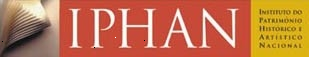 INSTITUTO DO PATRIMÔNIO HISTÓRICO E ARTÍSTICO NACIONALDEPARTAMENTO DE PLANEJAMENTO E ADMINISTRAÇÃOCOORDENAÇÃO-GERAL DE GESTÃO DE PESSOASCOORDENAÇÃO DE DESENVOLVIMENTO DE PESSOASINSTITUTO DO PATRIMÔNIO HISTÓRICO E ARTÍSTICO NACIONALDEPARTAMENTO DE PLANEJAMENTO E ADMINISTRAÇÃOCOORDENAÇÃO-GERAL DE GESTÃO DE PESSOASCOORDENAÇÃO DE DESENVOLVIMENTO DE PESSOASINSTITUTO DO PATRIMÔNIO HISTÓRICO E ARTÍSTICO NACIONALDEPARTAMENTO DE PLANEJAMENTO E ADMINISTRAÇÃOCOORDENAÇÃO-GERAL DE GESTÃO DE PESSOASCOORDENAÇÃO DE DESENVOLVIMENTO DE PESSOASINSTITUTO DO PATRIMÔNIO HISTÓRICO E ARTÍSTICO NACIONALDEPARTAMENTO DE PLANEJAMENTO E ADMINISTRAÇÃOCOORDENAÇÃO-GERAL DE GESTÃO DE PESSOASCOORDENAÇÃO DE DESENVOLVIMENTO DE PESSOASINSTITUTO DO PATRIMÔNIO HISTÓRICO E ARTÍSTICO NACIONALDEPARTAMENTO DE PLANEJAMENTO E ADMINISTRAÇÃOCOORDENAÇÃO-GERAL DE GESTÃO DE PESSOASCOORDENAÇÃO DE DESENVOLVIMENTO DE PESSOASINSTITUTO DO PATRIMÔNIO HISTÓRICO E ARTÍSTICO NACIONALDEPARTAMENTO DE PLANEJAMENTO E ADMINISTRAÇÃOCOORDENAÇÃO-GERAL DE GESTÃO DE PESSOASCOORDENAÇÃO DE DESENVOLVIMENTO DE PESSOASINSTITUTO DO PATRIMÔNIO HISTÓRICO E ARTÍSTICO NACIONALDEPARTAMENTO DE PLANEJAMENTO E ADMINISTRAÇÃOCOORDENAÇÃO-GERAL DE GESTÃO DE PESSOASCOORDENAÇÃO DE DESENVOLVIMENTO DE PESSOASINSTITUTO DO PATRIMÔNIO HISTÓRICO E ARTÍSTICO NACIONALDEPARTAMENTO DE PLANEJAMENTO E ADMINISTRAÇÃOCOORDENAÇÃO-GERAL DE GESTÃO DE PESSOASCOORDENAÇÃO DE DESENVOLVIMENTO DE PESSOASINSTITUTO DO PATRIMÔNIO HISTÓRICO E ARTÍSTICO NACIONALDEPARTAMENTO DE PLANEJAMENTO E ADMINISTRAÇÃOCOORDENAÇÃO-GERAL DE GESTÃO DE PESSOASCOORDENAÇÃO DE DESENVOLVIMENTO DE PESSOASTermo de Compromisso e ResponsabilidadeTermo de Compromisso e ResponsabilidadeTermo de Compromisso e ResponsabilidadeTermo de Compromisso e ResponsabilidadeTermo de Compromisso e ResponsabilidadeTermo de Compromisso e ResponsabilidadeTermo de Compromisso e ResponsabilidadeTermo de Compromisso e ResponsabilidadeTermo de Compromisso e ResponsabilidadeTermo de Compromisso e ResponsabilidadeTermo de Compromisso e ResponsabilidadeTermo de Compromisso e ResponsabilidadeTermo de Compromisso e ResponsabilidadeTermo de Compromisso e ResponsabilidadeTermo de Compromisso e ResponsabilidadeTermo de Compromisso e ResponsabilidadeTermo de Compromisso e ResponsabilidadeTermo de Compromisso e ResponsabilidadeTermo de Compromisso e ResponsabilidadeTermo de Compromisso e ResponsabilidadeTermo de Compromisso e ResponsabilidadePelo presente Termo de Compromisso e Responsabilidade eu,Pelo presente Termo de Compromisso e Responsabilidade eu,Pelo presente Termo de Compromisso e Responsabilidade eu,Pelo presente Termo de Compromisso e Responsabilidade eu,Pelo presente Termo de Compromisso e Responsabilidade eu,Pelo presente Termo de Compromisso e Responsabilidade eu,Pelo presente Termo de Compromisso e Responsabilidade eu,Pelo presente Termo de Compromisso e Responsabilidade eu,Pelo presente Termo de Compromisso e Responsabilidade eu,Pelo presente Termo de Compromisso e Responsabilidade eu,Pelo presente Termo de Compromisso e Responsabilidade eu,Pelo presente Termo de Compromisso e Responsabilidade eu,Pelo presente Termo de Compromisso e Responsabilidade eu,, matrícula SIAPE nº, matrícula SIAPE nº, matrícula SIAPE nº, matrícula SIAPE nº, matrícula SIAPE nºocupante do cargo deocupante do cargo deocupante do cargo deocupante do cargo deocupante do cargo dedo Quadro de Pessoal deste Instituto, em exercício no(a)do Quadro de Pessoal deste Instituto, em exercício no(a)do Quadro de Pessoal deste Instituto, em exercício no(a)do Quadro de Pessoal deste Instituto, em exercício no(a)do Quadro de Pessoal deste Instituto, em exercício no(a)do Quadro de Pessoal deste Instituto, em exercício no(a)do Quadro de Pessoal deste Instituto, em exercício no(a)do Quadro de Pessoal deste Instituto, em exercício no(a)do Quadro de Pessoal deste Instituto, em exercício no(a)do Quadro de Pessoal deste Instituto, em exercício no(a)do Quadro de Pessoal deste Instituto, em exercício no(a)do Quadro de Pessoal deste Instituto, em exercício no(a)do Quadro de Pessoal deste Instituto, em exercício no(a)do Quadro de Pessoal deste Instituto, em exercício no(a)sendo autorizado a participar dosendo autorizado a participar dosendo autorizado a participar dosendo autorizado a participar dosendo autorizado a participar dosendo autorizado a participar dosendo autorizado a participar do, promovido pela(o), promovido pela(o)no período de:no período de:aa, comprometo-me, comprometo-mee responsabilizo-me pelos seguintes compromissos:e responsabilizo-me pelos seguintes compromissos:e responsabilizo-me pelos seguintes compromissos:e responsabilizo-me pelos seguintes compromissos:e responsabilizo-me pelos seguintes compromissos:e responsabilizo-me pelos seguintes compromissos:e responsabilizo-me pelos seguintes compromissos:e responsabilizo-me pelos seguintes compromissos:e responsabilizo-me pelos seguintes compromissos:e responsabilizo-me pelos seguintes compromissos:e responsabilizo-me pelos seguintes compromissos:e responsabilizo-me pelos seguintes compromissos:e responsabilizo-me pelos seguintes compromissos:e responsabilizo-me pelos seguintes compromissos:e responsabilizo-me pelos seguintes compromissos:e responsabilizo-me pelos seguintes compromissos:e responsabilizo-me pelos seguintes compromissos:e responsabilizo-me pelos seguintes compromissos:e responsabilizo-me pelos seguintes compromissos:Frequentar a ação de capacitação para a qual fui indicado(a) ou selecionado(a);Apresentar à Coordenação de Desenvolvimento de Pessoas – CODEP/COGEP/DPA –, no prazo de 10 (dez) dias úteis, contados do término da ação, cópia do certificado de participação ou documento equivalente e relatório final, no caso de ações de curta e média duração.Apresentar à CODEP, a cada 180 (cento e oitenta) dias, relatório parcial das atividades, no caso das ações de longa duração (acima de 360 horas), conforme modelo apresentado no Anexo III do Manual de Capacitação do Iphan;Apresentar à CODEP/COGEP/DPA, no caso de cursos de pós-graduação lato sensu (especialização), no prazo de 30 (trinta) dias, exemplar da monografia, e, no caso de cursos de pós-graduação stricto sensu (mestrado e doutorado), no prazo de 60 (sessenta dias), exemplar da dissertação ou tese defendida;Divulgar os ensinamentos recebidos de forma organizada, objetivando a sua multiplicação e melhoria do desempenho institucional;Permanecer em exercício no Iphan, após o término do evento de capacitação por período igual ao do afastamento ou aperfeiçoamento, nos termos do Manual de Capacitação do Iphan;Ressarcir totalmente as despesas decorrentes da ação de capacitação e/ou formação realizada, nas formas especificadas nos artigos 46 e 47 da Lei nº 8.112/90, no caso de:• desistência da participação na ação, antes de seu início, fora do prazo estipulado pela instituição promotora para cancelamento da inscrição;• abandono da ação;• frequência insuficiente;• reprovação ou aproveitamento insatisfatório, quando for o caso;• pedido de licença para tratar de interesses particulares;• exoneração do cargo efetivo a pedido.Frequentar a ação de capacitação para a qual fui indicado(a) ou selecionado(a);Apresentar à Coordenação de Desenvolvimento de Pessoas – CODEP/COGEP/DPA –, no prazo de 10 (dez) dias úteis, contados do término da ação, cópia do certificado de participação ou documento equivalente e relatório final, no caso de ações de curta e média duração.Apresentar à CODEP, a cada 180 (cento e oitenta) dias, relatório parcial das atividades, no caso das ações de longa duração (acima de 360 horas), conforme modelo apresentado no Anexo III do Manual de Capacitação do Iphan;Apresentar à CODEP/COGEP/DPA, no caso de cursos de pós-graduação lato sensu (especialização), no prazo de 30 (trinta) dias, exemplar da monografia, e, no caso de cursos de pós-graduação stricto sensu (mestrado e doutorado), no prazo de 60 (sessenta dias), exemplar da dissertação ou tese defendida;Divulgar os ensinamentos recebidos de forma organizada, objetivando a sua multiplicação e melhoria do desempenho institucional;Permanecer em exercício no Iphan, após o término do evento de capacitação por período igual ao do afastamento ou aperfeiçoamento, nos termos do Manual de Capacitação do Iphan;Ressarcir totalmente as despesas decorrentes da ação de capacitação e/ou formação realizada, nas formas especificadas nos artigos 46 e 47 da Lei nº 8.112/90, no caso de:• desistência da participação na ação, antes de seu início, fora do prazo estipulado pela instituição promotora para cancelamento da inscrição;• abandono da ação;• frequência insuficiente;• reprovação ou aproveitamento insatisfatório, quando for o caso;• pedido de licença para tratar de interesses particulares;• exoneração do cargo efetivo a pedido.Frequentar a ação de capacitação para a qual fui indicado(a) ou selecionado(a);Apresentar à Coordenação de Desenvolvimento de Pessoas – CODEP/COGEP/DPA –, no prazo de 10 (dez) dias úteis, contados do término da ação, cópia do certificado de participação ou documento equivalente e relatório final, no caso de ações de curta e média duração.Apresentar à CODEP, a cada 180 (cento e oitenta) dias, relatório parcial das atividades, no caso das ações de longa duração (acima de 360 horas), conforme modelo apresentado no Anexo III do Manual de Capacitação do Iphan;Apresentar à CODEP/COGEP/DPA, no caso de cursos de pós-graduação lato sensu (especialização), no prazo de 30 (trinta) dias, exemplar da monografia, e, no caso de cursos de pós-graduação stricto sensu (mestrado e doutorado), no prazo de 60 (sessenta dias), exemplar da dissertação ou tese defendida;Divulgar os ensinamentos recebidos de forma organizada, objetivando a sua multiplicação e melhoria do desempenho institucional;Permanecer em exercício no Iphan, após o término do evento de capacitação por período igual ao do afastamento ou aperfeiçoamento, nos termos do Manual de Capacitação do Iphan;Ressarcir totalmente as despesas decorrentes da ação de capacitação e/ou formação realizada, nas formas especificadas nos artigos 46 e 47 da Lei nº 8.112/90, no caso de:• desistência da participação na ação, antes de seu início, fora do prazo estipulado pela instituição promotora para cancelamento da inscrição;• abandono da ação;• frequência insuficiente;• reprovação ou aproveitamento insatisfatório, quando for o caso;• pedido de licença para tratar de interesses particulares;• exoneração do cargo efetivo a pedido.Frequentar a ação de capacitação para a qual fui indicado(a) ou selecionado(a);Apresentar à Coordenação de Desenvolvimento de Pessoas – CODEP/COGEP/DPA –, no prazo de 10 (dez) dias úteis, contados do término da ação, cópia do certificado de participação ou documento equivalente e relatório final, no caso de ações de curta e média duração.Apresentar à CODEP, a cada 180 (cento e oitenta) dias, relatório parcial das atividades, no caso das ações de longa duração (acima de 360 horas), conforme modelo apresentado no Anexo III do Manual de Capacitação do Iphan;Apresentar à CODEP/COGEP/DPA, no caso de cursos de pós-graduação lato sensu (especialização), no prazo de 30 (trinta) dias, exemplar da monografia, e, no caso de cursos de pós-graduação stricto sensu (mestrado e doutorado), no prazo de 60 (sessenta dias), exemplar da dissertação ou tese defendida;Divulgar os ensinamentos recebidos de forma organizada, objetivando a sua multiplicação e melhoria do desempenho institucional;Permanecer em exercício no Iphan, após o término do evento de capacitação por período igual ao do afastamento ou aperfeiçoamento, nos termos do Manual de Capacitação do Iphan;Ressarcir totalmente as despesas decorrentes da ação de capacitação e/ou formação realizada, nas formas especificadas nos artigos 46 e 47 da Lei nº 8.112/90, no caso de:• desistência da participação na ação, antes de seu início, fora do prazo estipulado pela instituição promotora para cancelamento da inscrição;• abandono da ação;• frequência insuficiente;• reprovação ou aproveitamento insatisfatório, quando for o caso;• pedido de licença para tratar de interesses particulares;• exoneração do cargo efetivo a pedido.Frequentar a ação de capacitação para a qual fui indicado(a) ou selecionado(a);Apresentar à Coordenação de Desenvolvimento de Pessoas – CODEP/COGEP/DPA –, no prazo de 10 (dez) dias úteis, contados do término da ação, cópia do certificado de participação ou documento equivalente e relatório final, no caso de ações de curta e média duração.Apresentar à CODEP, a cada 180 (cento e oitenta) dias, relatório parcial das atividades, no caso das ações de longa duração (acima de 360 horas), conforme modelo apresentado no Anexo III do Manual de Capacitação do Iphan;Apresentar à CODEP/COGEP/DPA, no caso de cursos de pós-graduação lato sensu (especialização), no prazo de 30 (trinta) dias, exemplar da monografia, e, no caso de cursos de pós-graduação stricto sensu (mestrado e doutorado), no prazo de 60 (sessenta dias), exemplar da dissertação ou tese defendida;Divulgar os ensinamentos recebidos de forma organizada, objetivando a sua multiplicação e melhoria do desempenho institucional;Permanecer em exercício no Iphan, após o término do evento de capacitação por período igual ao do afastamento ou aperfeiçoamento, nos termos do Manual de Capacitação do Iphan;Ressarcir totalmente as despesas decorrentes da ação de capacitação e/ou formação realizada, nas formas especificadas nos artigos 46 e 47 da Lei nº 8.112/90, no caso de:• desistência da participação na ação, antes de seu início, fora do prazo estipulado pela instituição promotora para cancelamento da inscrição;• abandono da ação;• frequência insuficiente;• reprovação ou aproveitamento insatisfatório, quando for o caso;• pedido de licença para tratar de interesses particulares;• exoneração do cargo efetivo a pedido.Frequentar a ação de capacitação para a qual fui indicado(a) ou selecionado(a);Apresentar à Coordenação de Desenvolvimento de Pessoas – CODEP/COGEP/DPA –, no prazo de 10 (dez) dias úteis, contados do término da ação, cópia do certificado de participação ou documento equivalente e relatório final, no caso de ações de curta e média duração.Apresentar à CODEP, a cada 180 (cento e oitenta) dias, relatório parcial das atividades, no caso das ações de longa duração (acima de 360 horas), conforme modelo apresentado no Anexo III do Manual de Capacitação do Iphan;Apresentar à CODEP/COGEP/DPA, no caso de cursos de pós-graduação lato sensu (especialização), no prazo de 30 (trinta) dias, exemplar da monografia, e, no caso de cursos de pós-graduação stricto sensu (mestrado e doutorado), no prazo de 60 (sessenta dias), exemplar da dissertação ou tese defendida;Divulgar os ensinamentos recebidos de forma organizada, objetivando a sua multiplicação e melhoria do desempenho institucional;Permanecer em exercício no Iphan, após o término do evento de capacitação por período igual ao do afastamento ou aperfeiçoamento, nos termos do Manual de Capacitação do Iphan;Ressarcir totalmente as despesas decorrentes da ação de capacitação e/ou formação realizada, nas formas especificadas nos artigos 46 e 47 da Lei nº 8.112/90, no caso de:• desistência da participação na ação, antes de seu início, fora do prazo estipulado pela instituição promotora para cancelamento da inscrição;• abandono da ação;• frequência insuficiente;• reprovação ou aproveitamento insatisfatório, quando for o caso;• pedido de licença para tratar de interesses particulares;• exoneração do cargo efetivo a pedido.Frequentar a ação de capacitação para a qual fui indicado(a) ou selecionado(a);Apresentar à Coordenação de Desenvolvimento de Pessoas – CODEP/COGEP/DPA –, no prazo de 10 (dez) dias úteis, contados do término da ação, cópia do certificado de participação ou documento equivalente e relatório final, no caso de ações de curta e média duração.Apresentar à CODEP, a cada 180 (cento e oitenta) dias, relatório parcial das atividades, no caso das ações de longa duração (acima de 360 horas), conforme modelo apresentado no Anexo III do Manual de Capacitação do Iphan;Apresentar à CODEP/COGEP/DPA, no caso de cursos de pós-graduação lato sensu (especialização), no prazo de 30 (trinta) dias, exemplar da monografia, e, no caso de cursos de pós-graduação stricto sensu (mestrado e doutorado), no prazo de 60 (sessenta dias), exemplar da dissertação ou tese defendida;Divulgar os ensinamentos recebidos de forma organizada, objetivando a sua multiplicação e melhoria do desempenho institucional;Permanecer em exercício no Iphan, após o término do evento de capacitação por período igual ao do afastamento ou aperfeiçoamento, nos termos do Manual de Capacitação do Iphan;Ressarcir totalmente as despesas decorrentes da ação de capacitação e/ou formação realizada, nas formas especificadas nos artigos 46 e 47 da Lei nº 8.112/90, no caso de:• desistência da participação na ação, antes de seu início, fora do prazo estipulado pela instituição promotora para cancelamento da inscrição;• abandono da ação;• frequência insuficiente;• reprovação ou aproveitamento insatisfatório, quando for o caso;• pedido de licença para tratar de interesses particulares;• exoneração do cargo efetivo a pedido.Frequentar a ação de capacitação para a qual fui indicado(a) ou selecionado(a);Apresentar à Coordenação de Desenvolvimento de Pessoas – CODEP/COGEP/DPA –, no prazo de 10 (dez) dias úteis, contados do término da ação, cópia do certificado de participação ou documento equivalente e relatório final, no caso de ações de curta e média duração.Apresentar à CODEP, a cada 180 (cento e oitenta) dias, relatório parcial das atividades, no caso das ações de longa duração (acima de 360 horas), conforme modelo apresentado no Anexo III do Manual de Capacitação do Iphan;Apresentar à CODEP/COGEP/DPA, no caso de cursos de pós-graduação lato sensu (especialização), no prazo de 30 (trinta) dias, exemplar da monografia, e, no caso de cursos de pós-graduação stricto sensu (mestrado e doutorado), no prazo de 60 (sessenta dias), exemplar da dissertação ou tese defendida;Divulgar os ensinamentos recebidos de forma organizada, objetivando a sua multiplicação e melhoria do desempenho institucional;Permanecer em exercício no Iphan, após o término do evento de capacitação por período igual ao do afastamento ou aperfeiçoamento, nos termos do Manual de Capacitação do Iphan;Ressarcir totalmente as despesas decorrentes da ação de capacitação e/ou formação realizada, nas formas especificadas nos artigos 46 e 47 da Lei nº 8.112/90, no caso de:• desistência da participação na ação, antes de seu início, fora do prazo estipulado pela instituição promotora para cancelamento da inscrição;• abandono da ação;• frequência insuficiente;• reprovação ou aproveitamento insatisfatório, quando for o caso;• pedido de licença para tratar de interesses particulares;• exoneração do cargo efetivo a pedido.Frequentar a ação de capacitação para a qual fui indicado(a) ou selecionado(a);Apresentar à Coordenação de Desenvolvimento de Pessoas – CODEP/COGEP/DPA –, no prazo de 10 (dez) dias úteis, contados do término da ação, cópia do certificado de participação ou documento equivalente e relatório final, no caso de ações de curta e média duração.Apresentar à CODEP, a cada 180 (cento e oitenta) dias, relatório parcial das atividades, no caso das ações de longa duração (acima de 360 horas), conforme modelo apresentado no Anexo III do Manual de Capacitação do Iphan;Apresentar à CODEP/COGEP/DPA, no caso de cursos de pós-graduação lato sensu (especialização), no prazo de 30 (trinta) dias, exemplar da monografia, e, no caso de cursos de pós-graduação stricto sensu (mestrado e doutorado), no prazo de 60 (sessenta dias), exemplar da dissertação ou tese defendida;Divulgar os ensinamentos recebidos de forma organizada, objetivando a sua multiplicação e melhoria do desempenho institucional;Permanecer em exercício no Iphan, após o término do evento de capacitação por período igual ao do afastamento ou aperfeiçoamento, nos termos do Manual de Capacitação do Iphan;Ressarcir totalmente as despesas decorrentes da ação de capacitação e/ou formação realizada, nas formas especificadas nos artigos 46 e 47 da Lei nº 8.112/90, no caso de:• desistência da participação na ação, antes de seu início, fora do prazo estipulado pela instituição promotora para cancelamento da inscrição;• abandono da ação;• frequência insuficiente;• reprovação ou aproveitamento insatisfatório, quando for o caso;• pedido de licença para tratar de interesses particulares;• exoneração do cargo efetivo a pedido.Frequentar a ação de capacitação para a qual fui indicado(a) ou selecionado(a);Apresentar à Coordenação de Desenvolvimento de Pessoas – CODEP/COGEP/DPA –, no prazo de 10 (dez) dias úteis, contados do término da ação, cópia do certificado de participação ou documento equivalente e relatório final, no caso de ações de curta e média duração.Apresentar à CODEP, a cada 180 (cento e oitenta) dias, relatório parcial das atividades, no caso das ações de longa duração (acima de 360 horas), conforme modelo apresentado no Anexo III do Manual de Capacitação do Iphan;Apresentar à CODEP/COGEP/DPA, no caso de cursos de pós-graduação lato sensu (especialização), no prazo de 30 (trinta) dias, exemplar da monografia, e, no caso de cursos de pós-graduação stricto sensu (mestrado e doutorado), no prazo de 60 (sessenta dias), exemplar da dissertação ou tese defendida;Divulgar os ensinamentos recebidos de forma organizada, objetivando a sua multiplicação e melhoria do desempenho institucional;Permanecer em exercício no Iphan, após o término do evento de capacitação por período igual ao do afastamento ou aperfeiçoamento, nos termos do Manual de Capacitação do Iphan;Ressarcir totalmente as despesas decorrentes da ação de capacitação e/ou formação realizada, nas formas especificadas nos artigos 46 e 47 da Lei nº 8.112/90, no caso de:• desistência da participação na ação, antes de seu início, fora do prazo estipulado pela instituição promotora para cancelamento da inscrição;• abandono da ação;• frequência insuficiente;• reprovação ou aproveitamento insatisfatório, quando for o caso;• pedido de licença para tratar de interesses particulares;• exoneração do cargo efetivo a pedido.Frequentar a ação de capacitação para a qual fui indicado(a) ou selecionado(a);Apresentar à Coordenação de Desenvolvimento de Pessoas – CODEP/COGEP/DPA –, no prazo de 10 (dez) dias úteis, contados do término da ação, cópia do certificado de participação ou documento equivalente e relatório final, no caso de ações de curta e média duração.Apresentar à CODEP, a cada 180 (cento e oitenta) dias, relatório parcial das atividades, no caso das ações de longa duração (acima de 360 horas), conforme modelo apresentado no Anexo III do Manual de Capacitação do Iphan;Apresentar à CODEP/COGEP/DPA, no caso de cursos de pós-graduação lato sensu (especialização), no prazo de 30 (trinta) dias, exemplar da monografia, e, no caso de cursos de pós-graduação stricto sensu (mestrado e doutorado), no prazo de 60 (sessenta dias), exemplar da dissertação ou tese defendida;Divulgar os ensinamentos recebidos de forma organizada, objetivando a sua multiplicação e melhoria do desempenho institucional;Permanecer em exercício no Iphan, após o término do evento de capacitação por período igual ao do afastamento ou aperfeiçoamento, nos termos do Manual de Capacitação do Iphan;Ressarcir totalmente as despesas decorrentes da ação de capacitação e/ou formação realizada, nas formas especificadas nos artigos 46 e 47 da Lei nº 8.112/90, no caso de:• desistência da participação na ação, antes de seu início, fora do prazo estipulado pela instituição promotora para cancelamento da inscrição;• abandono da ação;• frequência insuficiente;• reprovação ou aproveitamento insatisfatório, quando for o caso;• pedido de licença para tratar de interesses particulares;• exoneração do cargo efetivo a pedido.Frequentar a ação de capacitação para a qual fui indicado(a) ou selecionado(a);Apresentar à Coordenação de Desenvolvimento de Pessoas – CODEP/COGEP/DPA –, no prazo de 10 (dez) dias úteis, contados do término da ação, cópia do certificado de participação ou documento equivalente e relatório final, no caso de ações de curta e média duração.Apresentar à CODEP, a cada 180 (cento e oitenta) dias, relatório parcial das atividades, no caso das ações de longa duração (acima de 360 horas), conforme modelo apresentado no Anexo III do Manual de Capacitação do Iphan;Apresentar à CODEP/COGEP/DPA, no caso de cursos de pós-graduação lato sensu (especialização), no prazo de 30 (trinta) dias, exemplar da monografia, e, no caso de cursos de pós-graduação stricto sensu (mestrado e doutorado), no prazo de 60 (sessenta dias), exemplar da dissertação ou tese defendida;Divulgar os ensinamentos recebidos de forma organizada, objetivando a sua multiplicação e melhoria do desempenho institucional;Permanecer em exercício no Iphan, após o término do evento de capacitação por período igual ao do afastamento ou aperfeiçoamento, nos termos do Manual de Capacitação do Iphan;Ressarcir totalmente as despesas decorrentes da ação de capacitação e/ou formação realizada, nas formas especificadas nos artigos 46 e 47 da Lei nº 8.112/90, no caso de:• desistência da participação na ação, antes de seu início, fora do prazo estipulado pela instituição promotora para cancelamento da inscrição;• abandono da ação;• frequência insuficiente;• reprovação ou aproveitamento insatisfatório, quando for o caso;• pedido de licença para tratar de interesses particulares;• exoneração do cargo efetivo a pedido.Frequentar a ação de capacitação para a qual fui indicado(a) ou selecionado(a);Apresentar à Coordenação de Desenvolvimento de Pessoas – CODEP/COGEP/DPA –, no prazo de 10 (dez) dias úteis, contados do término da ação, cópia do certificado de participação ou documento equivalente e relatório final, no caso de ações de curta e média duração.Apresentar à CODEP, a cada 180 (cento e oitenta) dias, relatório parcial das atividades, no caso das ações de longa duração (acima de 360 horas), conforme modelo apresentado no Anexo III do Manual de Capacitação do Iphan;Apresentar à CODEP/COGEP/DPA, no caso de cursos de pós-graduação lato sensu (especialização), no prazo de 30 (trinta) dias, exemplar da monografia, e, no caso de cursos de pós-graduação stricto sensu (mestrado e doutorado), no prazo de 60 (sessenta dias), exemplar da dissertação ou tese defendida;Divulgar os ensinamentos recebidos de forma organizada, objetivando a sua multiplicação e melhoria do desempenho institucional;Permanecer em exercício no Iphan, após o término do evento de capacitação por período igual ao do afastamento ou aperfeiçoamento, nos termos do Manual de Capacitação do Iphan;Ressarcir totalmente as despesas decorrentes da ação de capacitação e/ou formação realizada, nas formas especificadas nos artigos 46 e 47 da Lei nº 8.112/90, no caso de:• desistência da participação na ação, antes de seu início, fora do prazo estipulado pela instituição promotora para cancelamento da inscrição;• abandono da ação;• frequência insuficiente;• reprovação ou aproveitamento insatisfatório, quando for o caso;• pedido de licença para tratar de interesses particulares;• exoneração do cargo efetivo a pedido.Frequentar a ação de capacitação para a qual fui indicado(a) ou selecionado(a);Apresentar à Coordenação de Desenvolvimento de Pessoas – CODEP/COGEP/DPA –, no prazo de 10 (dez) dias úteis, contados do término da ação, cópia do certificado de participação ou documento equivalente e relatório final, no caso de ações de curta e média duração.Apresentar à CODEP, a cada 180 (cento e oitenta) dias, relatório parcial das atividades, no caso das ações de longa duração (acima de 360 horas), conforme modelo apresentado no Anexo III do Manual de Capacitação do Iphan;Apresentar à CODEP/COGEP/DPA, no caso de cursos de pós-graduação lato sensu (especialização), no prazo de 30 (trinta) dias, exemplar da monografia, e, no caso de cursos de pós-graduação stricto sensu (mestrado e doutorado), no prazo de 60 (sessenta dias), exemplar da dissertação ou tese defendida;Divulgar os ensinamentos recebidos de forma organizada, objetivando a sua multiplicação e melhoria do desempenho institucional;Permanecer em exercício no Iphan, após o término do evento de capacitação por período igual ao do afastamento ou aperfeiçoamento, nos termos do Manual de Capacitação do Iphan;Ressarcir totalmente as despesas decorrentes da ação de capacitação e/ou formação realizada, nas formas especificadas nos artigos 46 e 47 da Lei nº 8.112/90, no caso de:• desistência da participação na ação, antes de seu início, fora do prazo estipulado pela instituição promotora para cancelamento da inscrição;• abandono da ação;• frequência insuficiente;• reprovação ou aproveitamento insatisfatório, quando for o caso;• pedido de licença para tratar de interesses particulares;• exoneração do cargo efetivo a pedido.Frequentar a ação de capacitação para a qual fui indicado(a) ou selecionado(a);Apresentar à Coordenação de Desenvolvimento de Pessoas – CODEP/COGEP/DPA –, no prazo de 10 (dez) dias úteis, contados do término da ação, cópia do certificado de participação ou documento equivalente e relatório final, no caso de ações de curta e média duração.Apresentar à CODEP, a cada 180 (cento e oitenta) dias, relatório parcial das atividades, no caso das ações de longa duração (acima de 360 horas), conforme modelo apresentado no Anexo III do Manual de Capacitação do Iphan;Apresentar à CODEP/COGEP/DPA, no caso de cursos de pós-graduação lato sensu (especialização), no prazo de 30 (trinta) dias, exemplar da monografia, e, no caso de cursos de pós-graduação stricto sensu (mestrado e doutorado), no prazo de 60 (sessenta dias), exemplar da dissertação ou tese defendida;Divulgar os ensinamentos recebidos de forma organizada, objetivando a sua multiplicação e melhoria do desempenho institucional;Permanecer em exercício no Iphan, após o término do evento de capacitação por período igual ao do afastamento ou aperfeiçoamento, nos termos do Manual de Capacitação do Iphan;Ressarcir totalmente as despesas decorrentes da ação de capacitação e/ou formação realizada, nas formas especificadas nos artigos 46 e 47 da Lei nº 8.112/90, no caso de:• desistência da participação na ação, antes de seu início, fora do prazo estipulado pela instituição promotora para cancelamento da inscrição;• abandono da ação;• frequência insuficiente;• reprovação ou aproveitamento insatisfatório, quando for o caso;• pedido de licença para tratar de interesses particulares;• exoneração do cargo efetivo a pedido.Frequentar a ação de capacitação para a qual fui indicado(a) ou selecionado(a);Apresentar à Coordenação de Desenvolvimento de Pessoas – CODEP/COGEP/DPA –, no prazo de 10 (dez) dias úteis, contados do término da ação, cópia do certificado de participação ou documento equivalente e relatório final, no caso de ações de curta e média duração.Apresentar à CODEP, a cada 180 (cento e oitenta) dias, relatório parcial das atividades, no caso das ações de longa duração (acima de 360 horas), conforme modelo apresentado no Anexo III do Manual de Capacitação do Iphan;Apresentar à CODEP/COGEP/DPA, no caso de cursos de pós-graduação lato sensu (especialização), no prazo de 30 (trinta) dias, exemplar da monografia, e, no caso de cursos de pós-graduação stricto sensu (mestrado e doutorado), no prazo de 60 (sessenta dias), exemplar da dissertação ou tese defendida;Divulgar os ensinamentos recebidos de forma organizada, objetivando a sua multiplicação e melhoria do desempenho institucional;Permanecer em exercício no Iphan, após o término do evento de capacitação por período igual ao do afastamento ou aperfeiçoamento, nos termos do Manual de Capacitação do Iphan;Ressarcir totalmente as despesas decorrentes da ação de capacitação e/ou formação realizada, nas formas especificadas nos artigos 46 e 47 da Lei nº 8.112/90, no caso de:• desistência da participação na ação, antes de seu início, fora do prazo estipulado pela instituição promotora para cancelamento da inscrição;• abandono da ação;• frequência insuficiente;• reprovação ou aproveitamento insatisfatório, quando for o caso;• pedido de licença para tratar de interesses particulares;• exoneração do cargo efetivo a pedido.Frequentar a ação de capacitação para a qual fui indicado(a) ou selecionado(a);Apresentar à Coordenação de Desenvolvimento de Pessoas – CODEP/COGEP/DPA –, no prazo de 10 (dez) dias úteis, contados do término da ação, cópia do certificado de participação ou documento equivalente e relatório final, no caso de ações de curta e média duração.Apresentar à CODEP, a cada 180 (cento e oitenta) dias, relatório parcial das atividades, no caso das ações de longa duração (acima de 360 horas), conforme modelo apresentado no Anexo III do Manual de Capacitação do Iphan;Apresentar à CODEP/COGEP/DPA, no caso de cursos de pós-graduação lato sensu (especialização), no prazo de 30 (trinta) dias, exemplar da monografia, e, no caso de cursos de pós-graduação stricto sensu (mestrado e doutorado), no prazo de 60 (sessenta dias), exemplar da dissertação ou tese defendida;Divulgar os ensinamentos recebidos de forma organizada, objetivando a sua multiplicação e melhoria do desempenho institucional;Permanecer em exercício no Iphan, após o término do evento de capacitação por período igual ao do afastamento ou aperfeiçoamento, nos termos do Manual de Capacitação do Iphan;Ressarcir totalmente as despesas decorrentes da ação de capacitação e/ou formação realizada, nas formas especificadas nos artigos 46 e 47 da Lei nº 8.112/90, no caso de:• desistência da participação na ação, antes de seu início, fora do prazo estipulado pela instituição promotora para cancelamento da inscrição;• abandono da ação;• frequência insuficiente;• reprovação ou aproveitamento insatisfatório, quando for o caso;• pedido de licença para tratar de interesses particulares;• exoneração do cargo efetivo a pedido.Frequentar a ação de capacitação para a qual fui indicado(a) ou selecionado(a);Apresentar à Coordenação de Desenvolvimento de Pessoas – CODEP/COGEP/DPA –, no prazo de 10 (dez) dias úteis, contados do término da ação, cópia do certificado de participação ou documento equivalente e relatório final, no caso de ações de curta e média duração.Apresentar à CODEP, a cada 180 (cento e oitenta) dias, relatório parcial das atividades, no caso das ações de longa duração (acima de 360 horas), conforme modelo apresentado no Anexo III do Manual de Capacitação do Iphan;Apresentar à CODEP/COGEP/DPA, no caso de cursos de pós-graduação lato sensu (especialização), no prazo de 30 (trinta) dias, exemplar da monografia, e, no caso de cursos de pós-graduação stricto sensu (mestrado e doutorado), no prazo de 60 (sessenta dias), exemplar da dissertação ou tese defendida;Divulgar os ensinamentos recebidos de forma organizada, objetivando a sua multiplicação e melhoria do desempenho institucional;Permanecer em exercício no Iphan, após o término do evento de capacitação por período igual ao do afastamento ou aperfeiçoamento, nos termos do Manual de Capacitação do Iphan;Ressarcir totalmente as despesas decorrentes da ação de capacitação e/ou formação realizada, nas formas especificadas nos artigos 46 e 47 da Lei nº 8.112/90, no caso de:• desistência da participação na ação, antes de seu início, fora do prazo estipulado pela instituição promotora para cancelamento da inscrição;• abandono da ação;• frequência insuficiente;• reprovação ou aproveitamento insatisfatório, quando for o caso;• pedido de licença para tratar de interesses particulares;• exoneração do cargo efetivo a pedido.Frequentar a ação de capacitação para a qual fui indicado(a) ou selecionado(a);Apresentar à Coordenação de Desenvolvimento de Pessoas – CODEP/COGEP/DPA –, no prazo de 10 (dez) dias úteis, contados do término da ação, cópia do certificado de participação ou documento equivalente e relatório final, no caso de ações de curta e média duração.Apresentar à CODEP, a cada 180 (cento e oitenta) dias, relatório parcial das atividades, no caso das ações de longa duração (acima de 360 horas), conforme modelo apresentado no Anexo III do Manual de Capacitação do Iphan;Apresentar à CODEP/COGEP/DPA, no caso de cursos de pós-graduação lato sensu (especialização), no prazo de 30 (trinta) dias, exemplar da monografia, e, no caso de cursos de pós-graduação stricto sensu (mestrado e doutorado), no prazo de 60 (sessenta dias), exemplar da dissertação ou tese defendida;Divulgar os ensinamentos recebidos de forma organizada, objetivando a sua multiplicação e melhoria do desempenho institucional;Permanecer em exercício no Iphan, após o término do evento de capacitação por período igual ao do afastamento ou aperfeiçoamento, nos termos do Manual de Capacitação do Iphan;Ressarcir totalmente as despesas decorrentes da ação de capacitação e/ou formação realizada, nas formas especificadas nos artigos 46 e 47 da Lei nº 8.112/90, no caso de:• desistência da participação na ação, antes de seu início, fora do prazo estipulado pela instituição promotora para cancelamento da inscrição;• abandono da ação;• frequência insuficiente;• reprovação ou aproveitamento insatisfatório, quando for o caso;• pedido de licença para tratar de interesses particulares;• exoneração do cargo efetivo a pedido.Frequentar a ação de capacitação para a qual fui indicado(a) ou selecionado(a);Apresentar à Coordenação de Desenvolvimento de Pessoas – CODEP/COGEP/DPA –, no prazo de 10 (dez) dias úteis, contados do término da ação, cópia do certificado de participação ou documento equivalente e relatório final, no caso de ações de curta e média duração.Apresentar à CODEP, a cada 180 (cento e oitenta) dias, relatório parcial das atividades, no caso das ações de longa duração (acima de 360 horas), conforme modelo apresentado no Anexo III do Manual de Capacitação do Iphan;Apresentar à CODEP/COGEP/DPA, no caso de cursos de pós-graduação lato sensu (especialização), no prazo de 30 (trinta) dias, exemplar da monografia, e, no caso de cursos de pós-graduação stricto sensu (mestrado e doutorado), no prazo de 60 (sessenta dias), exemplar da dissertação ou tese defendida;Divulgar os ensinamentos recebidos de forma organizada, objetivando a sua multiplicação e melhoria do desempenho institucional;Permanecer em exercício no Iphan, após o término do evento de capacitação por período igual ao do afastamento ou aperfeiçoamento, nos termos do Manual de Capacitação do Iphan;Ressarcir totalmente as despesas decorrentes da ação de capacitação e/ou formação realizada, nas formas especificadas nos artigos 46 e 47 da Lei nº 8.112/90, no caso de:• desistência da participação na ação, antes de seu início, fora do prazo estipulado pela instituição promotora para cancelamento da inscrição;• abandono da ação;• frequência insuficiente;• reprovação ou aproveitamento insatisfatório, quando for o caso;• pedido de licença para tratar de interesses particulares;• exoneração do cargo efetivo a pedido.Frequentar a ação de capacitação para a qual fui indicado(a) ou selecionado(a);Apresentar à Coordenação de Desenvolvimento de Pessoas – CODEP/COGEP/DPA –, no prazo de 10 (dez) dias úteis, contados do término da ação, cópia do certificado de participação ou documento equivalente e relatório final, no caso de ações de curta e média duração.Apresentar à CODEP, a cada 180 (cento e oitenta) dias, relatório parcial das atividades, no caso das ações de longa duração (acima de 360 horas), conforme modelo apresentado no Anexo III do Manual de Capacitação do Iphan;Apresentar à CODEP/COGEP/DPA, no caso de cursos de pós-graduação lato sensu (especialização), no prazo de 30 (trinta) dias, exemplar da monografia, e, no caso de cursos de pós-graduação stricto sensu (mestrado e doutorado), no prazo de 60 (sessenta dias), exemplar da dissertação ou tese defendida;Divulgar os ensinamentos recebidos de forma organizada, objetivando a sua multiplicação e melhoria do desempenho institucional;Permanecer em exercício no Iphan, após o término do evento de capacitação por período igual ao do afastamento ou aperfeiçoamento, nos termos do Manual de Capacitação do Iphan;Ressarcir totalmente as despesas decorrentes da ação de capacitação e/ou formação realizada, nas formas especificadas nos artigos 46 e 47 da Lei nº 8.112/90, no caso de:• desistência da participação na ação, antes de seu início, fora do prazo estipulado pela instituição promotora para cancelamento da inscrição;• abandono da ação;• frequência insuficiente;• reprovação ou aproveitamento insatisfatório, quando for o caso;• pedido de licença para tratar de interesses particulares;• exoneração do cargo efetivo a pedido.Frequentar a ação de capacitação para a qual fui indicado(a) ou selecionado(a);Apresentar à Coordenação de Desenvolvimento de Pessoas – CODEP/COGEP/DPA –, no prazo de 10 (dez) dias úteis, contados do término da ação, cópia do certificado de participação ou documento equivalente e relatório final, no caso de ações de curta e média duração.Apresentar à CODEP, a cada 180 (cento e oitenta) dias, relatório parcial das atividades, no caso das ações de longa duração (acima de 360 horas), conforme modelo apresentado no Anexo III do Manual de Capacitação do Iphan;Apresentar à CODEP/COGEP/DPA, no caso de cursos de pós-graduação lato sensu (especialização), no prazo de 30 (trinta) dias, exemplar da monografia, e, no caso de cursos de pós-graduação stricto sensu (mestrado e doutorado), no prazo de 60 (sessenta dias), exemplar da dissertação ou tese defendida;Divulgar os ensinamentos recebidos de forma organizada, objetivando a sua multiplicação e melhoria do desempenho institucional;Permanecer em exercício no Iphan, após o término do evento de capacitação por período igual ao do afastamento ou aperfeiçoamento, nos termos do Manual de Capacitação do Iphan;Ressarcir totalmente as despesas decorrentes da ação de capacitação e/ou formação realizada, nas formas especificadas nos artigos 46 e 47 da Lei nº 8.112/90, no caso de:• desistência da participação na ação, antes de seu início, fora do prazo estipulado pela instituição promotora para cancelamento da inscrição;• abandono da ação;• frequência insuficiente;• reprovação ou aproveitamento insatisfatório, quando for o caso;• pedido de licença para tratar de interesses particulares;• exoneração do cargo efetivo a pedido.Frequentar a ação de capacitação para a qual fui indicado(a) ou selecionado(a);Apresentar à Coordenação de Desenvolvimento de Pessoas – CODEP/COGEP/DPA –, no prazo de 10 (dez) dias úteis, contados do término da ação, cópia do certificado de participação ou documento equivalente e relatório final, no caso de ações de curta e média duração.Apresentar à CODEP, a cada 180 (cento e oitenta) dias, relatório parcial das atividades, no caso das ações de longa duração (acima de 360 horas), conforme modelo apresentado no Anexo III do Manual de Capacitação do Iphan;Apresentar à CODEP/COGEP/DPA, no caso de cursos de pós-graduação lato sensu (especialização), no prazo de 30 (trinta) dias, exemplar da monografia, e, no caso de cursos de pós-graduação stricto sensu (mestrado e doutorado), no prazo de 60 (sessenta dias), exemplar da dissertação ou tese defendida;Divulgar os ensinamentos recebidos de forma organizada, objetivando a sua multiplicação e melhoria do desempenho institucional;Permanecer em exercício no Iphan, após o término do evento de capacitação por período igual ao do afastamento ou aperfeiçoamento, nos termos do Manual de Capacitação do Iphan;Ressarcir totalmente as despesas decorrentes da ação de capacitação e/ou formação realizada, nas formas especificadas nos artigos 46 e 47 da Lei nº 8.112/90, no caso de:• desistência da participação na ação, antes de seu início, fora do prazo estipulado pela instituição promotora para cancelamento da inscrição;• abandono da ação;• frequência insuficiente;• reprovação ou aproveitamento insatisfatório, quando for o caso;• pedido de licença para tratar de interesses particulares;• exoneração do cargo efetivo a pedido.Frequentar a ação de capacitação para a qual fui indicado(a) ou selecionado(a);Apresentar à Coordenação de Desenvolvimento de Pessoas – CODEP/COGEP/DPA –, no prazo de 10 (dez) dias úteis, contados do término da ação, cópia do certificado de participação ou documento equivalente e relatório final, no caso de ações de curta e média duração.Apresentar à CODEP, a cada 180 (cento e oitenta) dias, relatório parcial das atividades, no caso das ações de longa duração (acima de 360 horas), conforme modelo apresentado no Anexo III do Manual de Capacitação do Iphan;Apresentar à CODEP/COGEP/DPA, no caso de cursos de pós-graduação lato sensu (especialização), no prazo de 30 (trinta) dias, exemplar da monografia, e, no caso de cursos de pós-graduação stricto sensu (mestrado e doutorado), no prazo de 60 (sessenta dias), exemplar da dissertação ou tese defendida;Divulgar os ensinamentos recebidos de forma organizada, objetivando a sua multiplicação e melhoria do desempenho institucional;Permanecer em exercício no Iphan, após o término do evento de capacitação por período igual ao do afastamento ou aperfeiçoamento, nos termos do Manual de Capacitação do Iphan;Ressarcir totalmente as despesas decorrentes da ação de capacitação e/ou formação realizada, nas formas especificadas nos artigos 46 e 47 da Lei nº 8.112/90, no caso de:• desistência da participação na ação, antes de seu início, fora do prazo estipulado pela instituição promotora para cancelamento da inscrição;• abandono da ação;• frequência insuficiente;• reprovação ou aproveitamento insatisfatório, quando for o caso;• pedido de licença para tratar de interesses particulares;• exoneração do cargo efetivo a pedido.Frequentar a ação de capacitação para a qual fui indicado(a) ou selecionado(a);Apresentar à Coordenação de Desenvolvimento de Pessoas – CODEP/COGEP/DPA –, no prazo de 10 (dez) dias úteis, contados do término da ação, cópia do certificado de participação ou documento equivalente e relatório final, no caso de ações de curta e média duração.Apresentar à CODEP, a cada 180 (cento e oitenta) dias, relatório parcial das atividades, no caso das ações de longa duração (acima de 360 horas), conforme modelo apresentado no Anexo III do Manual de Capacitação do Iphan;Apresentar à CODEP/COGEP/DPA, no caso de cursos de pós-graduação lato sensu (especialização), no prazo de 30 (trinta) dias, exemplar da monografia, e, no caso de cursos de pós-graduação stricto sensu (mestrado e doutorado), no prazo de 60 (sessenta dias), exemplar da dissertação ou tese defendida;Divulgar os ensinamentos recebidos de forma organizada, objetivando a sua multiplicação e melhoria do desempenho institucional;Permanecer em exercício no Iphan, após o término do evento de capacitação por período igual ao do afastamento ou aperfeiçoamento, nos termos do Manual de Capacitação do Iphan;Ressarcir totalmente as despesas decorrentes da ação de capacitação e/ou formação realizada, nas formas especificadas nos artigos 46 e 47 da Lei nº 8.112/90, no caso de:• desistência da participação na ação, antes de seu início, fora do prazo estipulado pela instituição promotora para cancelamento da inscrição;• abandono da ação;• frequência insuficiente;• reprovação ou aproveitamento insatisfatório, quando for o caso;• pedido de licença para tratar de interesses particulares;• exoneração do cargo efetivo a pedido.Frequentar a ação de capacitação para a qual fui indicado(a) ou selecionado(a);Apresentar à Coordenação de Desenvolvimento de Pessoas – CODEP/COGEP/DPA –, no prazo de 10 (dez) dias úteis, contados do término da ação, cópia do certificado de participação ou documento equivalente e relatório final, no caso de ações de curta e média duração.Apresentar à CODEP, a cada 180 (cento e oitenta) dias, relatório parcial das atividades, no caso das ações de longa duração (acima de 360 horas), conforme modelo apresentado no Anexo III do Manual de Capacitação do Iphan;Apresentar à CODEP/COGEP/DPA, no caso de cursos de pós-graduação lato sensu (especialização), no prazo de 30 (trinta) dias, exemplar da monografia, e, no caso de cursos de pós-graduação stricto sensu (mestrado e doutorado), no prazo de 60 (sessenta dias), exemplar da dissertação ou tese defendida;Divulgar os ensinamentos recebidos de forma organizada, objetivando a sua multiplicação e melhoria do desempenho institucional;Permanecer em exercício no Iphan, após o término do evento de capacitação por período igual ao do afastamento ou aperfeiçoamento, nos termos do Manual de Capacitação do Iphan;Ressarcir totalmente as despesas decorrentes da ação de capacitação e/ou formação realizada, nas formas especificadas nos artigos 46 e 47 da Lei nº 8.112/90, no caso de:• desistência da participação na ação, antes de seu início, fora do prazo estipulado pela instituição promotora para cancelamento da inscrição;• abandono da ação;• frequência insuficiente;• reprovação ou aproveitamento insatisfatório, quando for o caso;• pedido de licença para tratar de interesses particulares;• exoneração do cargo efetivo a pedido.Frequentar a ação de capacitação para a qual fui indicado(a) ou selecionado(a);Apresentar à Coordenação de Desenvolvimento de Pessoas – CODEP/COGEP/DPA –, no prazo de 10 (dez) dias úteis, contados do término da ação, cópia do certificado de participação ou documento equivalente e relatório final, no caso de ações de curta e média duração.Apresentar à CODEP, a cada 180 (cento e oitenta) dias, relatório parcial das atividades, no caso das ações de longa duração (acima de 360 horas), conforme modelo apresentado no Anexo III do Manual de Capacitação do Iphan;Apresentar à CODEP/COGEP/DPA, no caso de cursos de pós-graduação lato sensu (especialização), no prazo de 30 (trinta) dias, exemplar da monografia, e, no caso de cursos de pós-graduação stricto sensu (mestrado e doutorado), no prazo de 60 (sessenta dias), exemplar da dissertação ou tese defendida;Divulgar os ensinamentos recebidos de forma organizada, objetivando a sua multiplicação e melhoria do desempenho institucional;Permanecer em exercício no Iphan, após o término do evento de capacitação por período igual ao do afastamento ou aperfeiçoamento, nos termos do Manual de Capacitação do Iphan;Ressarcir totalmente as despesas decorrentes da ação de capacitação e/ou formação realizada, nas formas especificadas nos artigos 46 e 47 da Lei nº 8.112/90, no caso de:• desistência da participação na ação, antes de seu início, fora do prazo estipulado pela instituição promotora para cancelamento da inscrição;• abandono da ação;• frequência insuficiente;• reprovação ou aproveitamento insatisfatório, quando for o caso;• pedido de licença para tratar de interesses particulares;• exoneração do cargo efetivo a pedido.Frequentar a ação de capacitação para a qual fui indicado(a) ou selecionado(a);Apresentar à Coordenação de Desenvolvimento de Pessoas – CODEP/COGEP/DPA –, no prazo de 10 (dez) dias úteis, contados do término da ação, cópia do certificado de participação ou documento equivalente e relatório final, no caso de ações de curta e média duração.Apresentar à CODEP, a cada 180 (cento e oitenta) dias, relatório parcial das atividades, no caso das ações de longa duração (acima de 360 horas), conforme modelo apresentado no Anexo III do Manual de Capacitação do Iphan;Apresentar à CODEP/COGEP/DPA, no caso de cursos de pós-graduação lato sensu (especialização), no prazo de 30 (trinta) dias, exemplar da monografia, e, no caso de cursos de pós-graduação stricto sensu (mestrado e doutorado), no prazo de 60 (sessenta dias), exemplar da dissertação ou tese defendida;Divulgar os ensinamentos recebidos de forma organizada, objetivando a sua multiplicação e melhoria do desempenho institucional;Permanecer em exercício no Iphan, após o término do evento de capacitação por período igual ao do afastamento ou aperfeiçoamento, nos termos do Manual de Capacitação do Iphan;Ressarcir totalmente as despesas decorrentes da ação de capacitação e/ou formação realizada, nas formas especificadas nos artigos 46 e 47 da Lei nº 8.112/90, no caso de:• desistência da participação na ação, antes de seu início, fora do prazo estipulado pela instituição promotora para cancelamento da inscrição;• abandono da ação;• frequência insuficiente;• reprovação ou aproveitamento insatisfatório, quando for o caso;• pedido de licença para tratar de interesses particulares;• exoneração do cargo efetivo a pedido.Frequentar a ação de capacitação para a qual fui indicado(a) ou selecionado(a);Apresentar à Coordenação de Desenvolvimento de Pessoas – CODEP/COGEP/DPA –, no prazo de 10 (dez) dias úteis, contados do término da ação, cópia do certificado de participação ou documento equivalente e relatório final, no caso de ações de curta e média duração.Apresentar à CODEP, a cada 180 (cento e oitenta) dias, relatório parcial das atividades, no caso das ações de longa duração (acima de 360 horas), conforme modelo apresentado no Anexo III do Manual de Capacitação do Iphan;Apresentar à CODEP/COGEP/DPA, no caso de cursos de pós-graduação lato sensu (especialização), no prazo de 30 (trinta) dias, exemplar da monografia, e, no caso de cursos de pós-graduação stricto sensu (mestrado e doutorado), no prazo de 60 (sessenta dias), exemplar da dissertação ou tese defendida;Divulgar os ensinamentos recebidos de forma organizada, objetivando a sua multiplicação e melhoria do desempenho institucional;Permanecer em exercício no Iphan, após o término do evento de capacitação por período igual ao do afastamento ou aperfeiçoamento, nos termos do Manual de Capacitação do Iphan;Ressarcir totalmente as despesas decorrentes da ação de capacitação e/ou formação realizada, nas formas especificadas nos artigos 46 e 47 da Lei nº 8.112/90, no caso de:• desistência da participação na ação, antes de seu início, fora do prazo estipulado pela instituição promotora para cancelamento da inscrição;• abandono da ação;• frequência insuficiente;• reprovação ou aproveitamento insatisfatório, quando for o caso;• pedido de licença para tratar de interesses particulares;• exoneração do cargo efetivo a pedido.Frequentar a ação de capacitação para a qual fui indicado(a) ou selecionado(a);Apresentar à Coordenação de Desenvolvimento de Pessoas – CODEP/COGEP/DPA –, no prazo de 10 (dez) dias úteis, contados do término da ação, cópia do certificado de participação ou documento equivalente e relatório final, no caso de ações de curta e média duração.Apresentar à CODEP, a cada 180 (cento e oitenta) dias, relatório parcial das atividades, no caso das ações de longa duração (acima de 360 horas), conforme modelo apresentado no Anexo III do Manual de Capacitação do Iphan;Apresentar à CODEP/COGEP/DPA, no caso de cursos de pós-graduação lato sensu (especialização), no prazo de 30 (trinta) dias, exemplar da monografia, e, no caso de cursos de pós-graduação stricto sensu (mestrado e doutorado), no prazo de 60 (sessenta dias), exemplar da dissertação ou tese defendida;Divulgar os ensinamentos recebidos de forma organizada, objetivando a sua multiplicação e melhoria do desempenho institucional;Permanecer em exercício no Iphan, após o término do evento de capacitação por período igual ao do afastamento ou aperfeiçoamento, nos termos do Manual de Capacitação do Iphan;Ressarcir totalmente as despesas decorrentes da ação de capacitação e/ou formação realizada, nas formas especificadas nos artigos 46 e 47 da Lei nº 8.112/90, no caso de:• desistência da participação na ação, antes de seu início, fora do prazo estipulado pela instituição promotora para cancelamento da inscrição;• abandono da ação;• frequência insuficiente;• reprovação ou aproveitamento insatisfatório, quando for o caso;• pedido de licença para tratar de interesses particulares;• exoneração do cargo efetivo a pedido.Frequentar a ação de capacitação para a qual fui indicado(a) ou selecionado(a);Apresentar à Coordenação de Desenvolvimento de Pessoas – CODEP/COGEP/DPA –, no prazo de 10 (dez) dias úteis, contados do término da ação, cópia do certificado de participação ou documento equivalente e relatório final, no caso de ações de curta e média duração.Apresentar à CODEP, a cada 180 (cento e oitenta) dias, relatório parcial das atividades, no caso das ações de longa duração (acima de 360 horas), conforme modelo apresentado no Anexo III do Manual de Capacitação do Iphan;Apresentar à CODEP/COGEP/DPA, no caso de cursos de pós-graduação lato sensu (especialização), no prazo de 30 (trinta) dias, exemplar da monografia, e, no caso de cursos de pós-graduação stricto sensu (mestrado e doutorado), no prazo de 60 (sessenta dias), exemplar da dissertação ou tese defendida;Divulgar os ensinamentos recebidos de forma organizada, objetivando a sua multiplicação e melhoria do desempenho institucional;Permanecer em exercício no Iphan, após o término do evento de capacitação por período igual ao do afastamento ou aperfeiçoamento, nos termos do Manual de Capacitação do Iphan;Ressarcir totalmente as despesas decorrentes da ação de capacitação e/ou formação realizada, nas formas especificadas nos artigos 46 e 47 da Lei nº 8.112/90, no caso de:• desistência da participação na ação, antes de seu início, fora do prazo estipulado pela instituição promotora para cancelamento da inscrição;• abandono da ação;• frequência insuficiente;• reprovação ou aproveitamento insatisfatório, quando for o caso;• pedido de licença para tratar de interesses particulares;• exoneração do cargo efetivo a pedido.Frequentar a ação de capacitação para a qual fui indicado(a) ou selecionado(a);Apresentar à Coordenação de Desenvolvimento de Pessoas – CODEP/COGEP/DPA –, no prazo de 10 (dez) dias úteis, contados do término da ação, cópia do certificado de participação ou documento equivalente e relatório final, no caso de ações de curta e média duração.Apresentar à CODEP, a cada 180 (cento e oitenta) dias, relatório parcial das atividades, no caso das ações de longa duração (acima de 360 horas), conforme modelo apresentado no Anexo III do Manual de Capacitação do Iphan;Apresentar à CODEP/COGEP/DPA, no caso de cursos de pós-graduação lato sensu (especialização), no prazo de 30 (trinta) dias, exemplar da monografia, e, no caso de cursos de pós-graduação stricto sensu (mestrado e doutorado), no prazo de 60 (sessenta dias), exemplar da dissertação ou tese defendida;Divulgar os ensinamentos recebidos de forma organizada, objetivando a sua multiplicação e melhoria do desempenho institucional;Permanecer em exercício no Iphan, após o término do evento de capacitação por período igual ao do afastamento ou aperfeiçoamento, nos termos do Manual de Capacitação do Iphan;Ressarcir totalmente as despesas decorrentes da ação de capacitação e/ou formação realizada, nas formas especificadas nos artigos 46 e 47 da Lei nº 8.112/90, no caso de:• desistência da participação na ação, antes de seu início, fora do prazo estipulado pela instituição promotora para cancelamento da inscrição;• abandono da ação;• frequência insuficiente;• reprovação ou aproveitamento insatisfatório, quando for o caso;• pedido de licença para tratar de interesses particulares;• exoneração do cargo efetivo a pedido.Frequentar a ação de capacitação para a qual fui indicado(a) ou selecionado(a);Apresentar à Coordenação de Desenvolvimento de Pessoas – CODEP/COGEP/DPA –, no prazo de 10 (dez) dias úteis, contados do término da ação, cópia do certificado de participação ou documento equivalente e relatório final, no caso de ações de curta e média duração.Apresentar à CODEP, a cada 180 (cento e oitenta) dias, relatório parcial das atividades, no caso das ações de longa duração (acima de 360 horas), conforme modelo apresentado no Anexo III do Manual de Capacitação do Iphan;Apresentar à CODEP/COGEP/DPA, no caso de cursos de pós-graduação lato sensu (especialização), no prazo de 30 (trinta) dias, exemplar da monografia, e, no caso de cursos de pós-graduação stricto sensu (mestrado e doutorado), no prazo de 60 (sessenta dias), exemplar da dissertação ou tese defendida;Divulgar os ensinamentos recebidos de forma organizada, objetivando a sua multiplicação e melhoria do desempenho institucional;Permanecer em exercício no Iphan, após o término do evento de capacitação por período igual ao do afastamento ou aperfeiçoamento, nos termos do Manual de Capacitação do Iphan;Ressarcir totalmente as despesas decorrentes da ação de capacitação e/ou formação realizada, nas formas especificadas nos artigos 46 e 47 da Lei nº 8.112/90, no caso de:• desistência da participação na ação, antes de seu início, fora do prazo estipulado pela instituição promotora para cancelamento da inscrição;• abandono da ação;• frequência insuficiente;• reprovação ou aproveitamento insatisfatório, quando for o caso;• pedido de licença para tratar de interesses particulares;• exoneração do cargo efetivo a pedido.Frequentar a ação de capacitação para a qual fui indicado(a) ou selecionado(a);Apresentar à Coordenação de Desenvolvimento de Pessoas – CODEP/COGEP/DPA –, no prazo de 10 (dez) dias úteis, contados do término da ação, cópia do certificado de participação ou documento equivalente e relatório final, no caso de ações de curta e média duração.Apresentar à CODEP, a cada 180 (cento e oitenta) dias, relatório parcial das atividades, no caso das ações de longa duração (acima de 360 horas), conforme modelo apresentado no Anexo III do Manual de Capacitação do Iphan;Apresentar à CODEP/COGEP/DPA, no caso de cursos de pós-graduação lato sensu (especialização), no prazo de 30 (trinta) dias, exemplar da monografia, e, no caso de cursos de pós-graduação stricto sensu (mestrado e doutorado), no prazo de 60 (sessenta dias), exemplar da dissertação ou tese defendida;Divulgar os ensinamentos recebidos de forma organizada, objetivando a sua multiplicação e melhoria do desempenho institucional;Permanecer em exercício no Iphan, após o término do evento de capacitação por período igual ao do afastamento ou aperfeiçoamento, nos termos do Manual de Capacitação do Iphan;Ressarcir totalmente as despesas decorrentes da ação de capacitação e/ou formação realizada, nas formas especificadas nos artigos 46 e 47 da Lei nº 8.112/90, no caso de:• desistência da participação na ação, antes de seu início, fora do prazo estipulado pela instituição promotora para cancelamento da inscrição;• abandono da ação;• frequência insuficiente;• reprovação ou aproveitamento insatisfatório, quando for o caso;• pedido de licença para tratar de interesses particulares;• exoneração do cargo efetivo a pedido.Frequentar a ação de capacitação para a qual fui indicado(a) ou selecionado(a);Apresentar à Coordenação de Desenvolvimento de Pessoas – CODEP/COGEP/DPA –, no prazo de 10 (dez) dias úteis, contados do término da ação, cópia do certificado de participação ou documento equivalente e relatório final, no caso de ações de curta e média duração.Apresentar à CODEP, a cada 180 (cento e oitenta) dias, relatório parcial das atividades, no caso das ações de longa duração (acima de 360 horas), conforme modelo apresentado no Anexo III do Manual de Capacitação do Iphan;Apresentar à CODEP/COGEP/DPA, no caso de cursos de pós-graduação lato sensu (especialização), no prazo de 30 (trinta) dias, exemplar da monografia, e, no caso de cursos de pós-graduação stricto sensu (mestrado e doutorado), no prazo de 60 (sessenta dias), exemplar da dissertação ou tese defendida;Divulgar os ensinamentos recebidos de forma organizada, objetivando a sua multiplicação e melhoria do desempenho institucional;Permanecer em exercício no Iphan, após o término do evento de capacitação por período igual ao do afastamento ou aperfeiçoamento, nos termos do Manual de Capacitação do Iphan;Ressarcir totalmente as despesas decorrentes da ação de capacitação e/ou formação realizada, nas formas especificadas nos artigos 46 e 47 da Lei nº 8.112/90, no caso de:• desistência da participação na ação, antes de seu início, fora do prazo estipulado pela instituição promotora para cancelamento da inscrição;• abandono da ação;• frequência insuficiente;• reprovação ou aproveitamento insatisfatório, quando for o caso;• pedido de licença para tratar de interesses particulares;• exoneração do cargo efetivo a pedido.Frequentar a ação de capacitação para a qual fui indicado(a) ou selecionado(a);Apresentar à Coordenação de Desenvolvimento de Pessoas – CODEP/COGEP/DPA –, no prazo de 10 (dez) dias úteis, contados do término da ação, cópia do certificado de participação ou documento equivalente e relatório final, no caso de ações de curta e média duração.Apresentar à CODEP, a cada 180 (cento e oitenta) dias, relatório parcial das atividades, no caso das ações de longa duração (acima de 360 horas), conforme modelo apresentado no Anexo III do Manual de Capacitação do Iphan;Apresentar à CODEP/COGEP/DPA, no caso de cursos de pós-graduação lato sensu (especialização), no prazo de 30 (trinta) dias, exemplar da monografia, e, no caso de cursos de pós-graduação stricto sensu (mestrado e doutorado), no prazo de 60 (sessenta dias), exemplar da dissertação ou tese defendida;Divulgar os ensinamentos recebidos de forma organizada, objetivando a sua multiplicação e melhoria do desempenho institucional;Permanecer em exercício no Iphan, após o término do evento de capacitação por período igual ao do afastamento ou aperfeiçoamento, nos termos do Manual de Capacitação do Iphan;Ressarcir totalmente as despesas decorrentes da ação de capacitação e/ou formação realizada, nas formas especificadas nos artigos 46 e 47 da Lei nº 8.112/90, no caso de:• desistência da participação na ação, antes de seu início, fora do prazo estipulado pela instituição promotora para cancelamento da inscrição;• abandono da ação;• frequência insuficiente;• reprovação ou aproveitamento insatisfatório, quando for o caso;• pedido de licença para tratar de interesses particulares;• exoneração do cargo efetivo a pedido.Frequentar a ação de capacitação para a qual fui indicado(a) ou selecionado(a);Apresentar à Coordenação de Desenvolvimento de Pessoas – CODEP/COGEP/DPA –, no prazo de 10 (dez) dias úteis, contados do término da ação, cópia do certificado de participação ou documento equivalente e relatório final, no caso de ações de curta e média duração.Apresentar à CODEP, a cada 180 (cento e oitenta) dias, relatório parcial das atividades, no caso das ações de longa duração (acima de 360 horas), conforme modelo apresentado no Anexo III do Manual de Capacitação do Iphan;Apresentar à CODEP/COGEP/DPA, no caso de cursos de pós-graduação lato sensu (especialização), no prazo de 30 (trinta) dias, exemplar da monografia, e, no caso de cursos de pós-graduação stricto sensu (mestrado e doutorado), no prazo de 60 (sessenta dias), exemplar da dissertação ou tese defendida;Divulgar os ensinamentos recebidos de forma organizada, objetivando a sua multiplicação e melhoria do desempenho institucional;Permanecer em exercício no Iphan, após o término do evento de capacitação por período igual ao do afastamento ou aperfeiçoamento, nos termos do Manual de Capacitação do Iphan;Ressarcir totalmente as despesas decorrentes da ação de capacitação e/ou formação realizada, nas formas especificadas nos artigos 46 e 47 da Lei nº 8.112/90, no caso de:• desistência da participação na ação, antes de seu início, fora do prazo estipulado pela instituição promotora para cancelamento da inscrição;• abandono da ação;• frequência insuficiente;• reprovação ou aproveitamento insatisfatório, quando for o caso;• pedido de licença para tratar de interesses particulares;• exoneração do cargo efetivo a pedido.Frequentar a ação de capacitação para a qual fui indicado(a) ou selecionado(a);Apresentar à Coordenação de Desenvolvimento de Pessoas – CODEP/COGEP/DPA –, no prazo de 10 (dez) dias úteis, contados do término da ação, cópia do certificado de participação ou documento equivalente e relatório final, no caso de ações de curta e média duração.Apresentar à CODEP, a cada 180 (cento e oitenta) dias, relatório parcial das atividades, no caso das ações de longa duração (acima de 360 horas), conforme modelo apresentado no Anexo III do Manual de Capacitação do Iphan;Apresentar à CODEP/COGEP/DPA, no caso de cursos de pós-graduação lato sensu (especialização), no prazo de 30 (trinta) dias, exemplar da monografia, e, no caso de cursos de pós-graduação stricto sensu (mestrado e doutorado), no prazo de 60 (sessenta dias), exemplar da dissertação ou tese defendida;Divulgar os ensinamentos recebidos de forma organizada, objetivando a sua multiplicação e melhoria do desempenho institucional;Permanecer em exercício no Iphan, após o término do evento de capacitação por período igual ao do afastamento ou aperfeiçoamento, nos termos do Manual de Capacitação do Iphan;Ressarcir totalmente as despesas decorrentes da ação de capacitação e/ou formação realizada, nas formas especificadas nos artigos 46 e 47 da Lei nº 8.112/90, no caso de:• desistência da participação na ação, antes de seu início, fora do prazo estipulado pela instituição promotora para cancelamento da inscrição;• abandono da ação;• frequência insuficiente;• reprovação ou aproveitamento insatisfatório, quando for o caso;• pedido de licença para tratar de interesses particulares;• exoneração do cargo efetivo a pedido.CidadediadiademêsmêsmêsmêsdedeanoanoanoanoAssinaturaAssinaturaAssinaturaAssinatura